Схема расположения железнодорожного вокзала с. Золотая Степь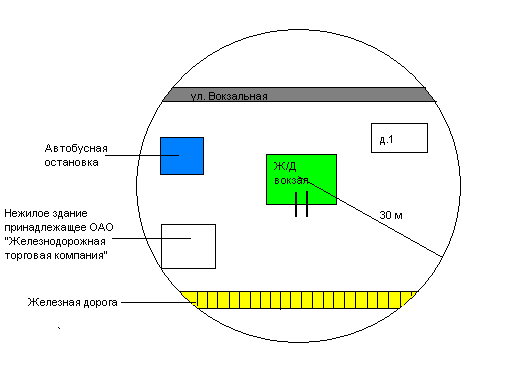 